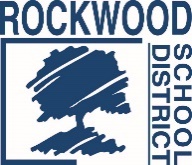 Addendum #1Date: October 4, 2021Rockwood School District – RFP No. 0921SCREPREVStage Rigging System RepairsThe Request for Proposals (RFP) for the above-named project is amended as noted in this Addendum. This Addendum consists of questions and Rockwood School District’s responses. Marquette High SchoolNew terminations for electrics including nico sleeves and thimbles.   This assumes wire rope would be reused to save money.  This would result in a higher trim for all pipes. Please replace all of the lift nines so the trim height does not change for the electrics. How many pick points per electric and whether or not sleeves need to be replaced at the arbor as well. There are (7) pick points  per lineset. Please replace the termination hardware on the arbor-side as well with proper sleeves or drop-forged wire rope clips.Labor for above as well as:Adjusting lift lines on the pipes to align with loft blocks (minimal)leveling the lift lines could happen at the same timeLoft block and mule realignment will require more information to know how bad it truly is as well as the best way to access blocks in order to quote labor. Main curtain realignment and possible replacement of lift lines (same concerns as above)The amount of adjustment needed is unknown as the inspections were conducted by an outside contractor. In order to access the blocks you will need an articulating lift that can reach a 50' ceiling height. Does the main curtain loft block that was getting sawed into need to be replaced? It is unknown if the loft block needs to be replaced, but I think it would be best to work under the assumption that it needs to be replaced.  Lafayette High School Control cabinet repairing of selector switches:-Likely minimal labor but we would need to know what kind of switch to use for quote.  TZ may need to way in. This maintenance is no longer needed. It is being handled internally.  Rockwood Summit HSControl/hand line replacement:-Need to know how much handline is required for all 4 electrics as well as line set (5).  Could assume a 600’ spool of SureGrip would do the trick regardless. I would estimate approximately 110'-120' per line.  Rope lock adjustment:-How many sets? There are (23) linesets Wire rope replacement:-How many sets and pick points.  What is the access like? There are (23) linesets with (6) pick points on each lineset. You will need an articulating boom lift that can reach 50' high to get to the loft blocks.  Termination replacement:-Same question as above. Adjusting lift lines to align with loft blocks would be minimal. There are (23) linesets with (6) pick points on each lineset. You will need an articulating boom lift that can reach 50' high to get to the loft blocks.  Headblock replacement:-May need to replace complete HB instead of just pieces and parts given we don’t know the issues. Would need to quote 5 @ HB w/clips.  Would need to know access to steel. The bid can include full replacement of the loft blocks. There is a loading bridge near the head block locations. Clean loft/mule blocks:-Hard to say on this one but it’s likely very labor intensive.  Would need to do it once all wire rope has been removed and before new wire rope has been added. I imagine using a compressor/compressed air to clean off debris would work, but that is not known for sure. Level battens:                -Will need to do this after wire rope and terminations are replaced anyways. Eureka HS:Replacing all Control/hand line:-How many sets and how much handline per? There are (23) linesets and I would estimate roughly 110'-120' per lineset. Replacing and realigning terminations:               	 -minimal for the non-electrics-swapping the (4) electrics will require new terminations and cutting of lift lines to allow for a new lower trim for the electricsHow many lift lines so that the proper sleeves and thimbles can be quoted. There are (7) pick points per lineset. The electrics need to be re-terminated so that fixtures hanging on the electrics do not hit the ground when brought into their lowest position.  As with Marquette, Loft block and mule realignment will require more information to know how bad it truly is as well as the best way to access blocks before labor can be quoted. The amount of adjustment needed is unknown as the inspections were conducted by an outside contractor. In order to access the blocks you will need an articulating lift that can reach a 50' ceiling height.  End of Addendum #1